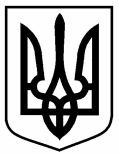 РОЗПОРЯДЖЕННЯМІСЬКОГО   ГОЛОВИм. Сумивід     13.04.2020     № 109-РЗ метою з’ясування питання обґрунтування придбання та перевірки тендерної процедури закупівлі апарату високочастотної штучної вентиляції легенів комунальним некомерційним підприємством «Клінічний пологовий будинок Пресвятої Діви Марії» Сумської міської ради, керуючись пунктом 20 частини четвертої статті 42 Закону України «Про місцеве самоврядування в Україні»:Утворити комісію з питання перевірки процедури закупівлі апарату штучної вентиляції легенів КНП «Клінічний пологовий будинок Пресвятої Діви Марії» Сумської міської ради (далі – комісія) та затвердити її персональний склад згідно з додатком. Встановити строк проведення перевірки з 14 до 30 квітня 2020 року. Інформацію про результати перевірки та пропозиції надати особисто Сумському міському голові.Установити, що у разі персональних змін у складі комісії або відсутності осіб, які входять до її складу, у зв’язку з відпусткою, хворобою чи з інших причин, особи, які виконують їх обов’язки, входять до складу комісії за посадами.Контроль за виконанням даного розпорядження залишаю за собоюМіський голова                                                                               О.М. ЛисенкоАнтоненко 700-564	Розіслати: до справи, членам комісії.                      Додаток до розпорядження міського головивід    13.04.2020   № 109-РСКЛАДкомісії з питання перевірки процедури закупівлі апарату штучної вентиляції легенів КНП «Клінічний пологовий будинок Пресвятої Діви Марії» Сумської міської радиНачальник відділуорганізаційно-кадрової роботи                                            А.Г. АнтоненкоПро утворення комісії з питання перевірки процедури закупівлі апарату штучної вентиляції легенів КНП «Клінічний пологовий будинок Пресвятої Діви Марії»    Начальник відділу організаційно-кадрової роботиА.Г. АнтоненкоНачальник відділу протокольної роботи та контролюЛ.В. МошаНачальник  правового  управлінняО.В. ЧайченкоЗаступник міського голови, керуючий справами виконавчого комітетуС.Я. ПакМотречкоВіра Володимирівна-заступник міського голови з питань діяльності виконавчих органів ради, голова комісії;БрязкунГригорій Вікторович-головний спеціаліст відділу з питань взаємодії з правоохоронними органами та оборонної роботи Сумської міської ради, секретар комісії.Члени комісії:Члени комісії:Члени комісії:КіпенкоНаталія Борисівна–головний спеціаліст відділу охорони здоров’я Сумської міської ради;ТрепалінРоман Олександрович–начальник відділу з конкурсних торгів Сумської міської ради;ХарченкоОлег Олександрович–заступник начальника правового управління – начальник відділу представництва інтересів Сумської міської ради, виконавчого комітету Сумської міської ради та міського голови правового управління Сумської міської ради.